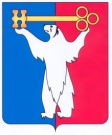 АДМИНИСТРАЦИЯ ГОРОДА НОРИЛЬСКАКРАСНОЯРСКОГО КРАЯРАСПОРЯЖЕНИЕ14.02.2024                                            г. Норильск                                            № 1265О наделении полномочиямиВ соответствии с пунктом 2.7 Порядка оплаты работникам органов местного самоуправления муниципального образования город Норильск, муниципальных учреждений, финансируемых из бюджета муниципального образования город Норильск (членам их семей), проезда и провоза багажа к месту использования отпуска и обратно, утвержденного Решением Норильского городского Совета депутатов от 25.09.2018 № 7/5-175 (далее – Порядок),Наделить Управление дорожно-транспортной инфраструктуры Администрации города Норильска полномочиями по определению кратчайшего пути следования (протяженности маршрута) работника (членов его семьи) личным транспортом или арендованным транспортом к месту использования отпуска и обратно по запросу бухгалтерских служб органов местного самоуправления муниципального образования город Норильск, муниципальных учреждений, полностью или частично финансируемых из бюджета муниципального образования город Норильск, расположенных на территории муниципального образования город Норильск, в соответствии с пунктом 2.7 Порядка.	2. Признать утратившим силу распоряжение Администрации города Норильска от 20.05.2019 № 2602 «О наделении полномочиями».	3. Разместить настоящее распоряжение на официальном сайте муниципального образования город Норильск.	4. Настоящее распоряжение вступает в силу с даты его подписания и распространяет свое действие на правоотношения, возникшие с 01.12.2023.Глава города Норильска								 Д.В. Карасев